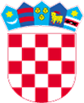    REPUBLIKA HRVATSKA                                                                                    VARAŽDINSKA ŽUPANIJA         GRAD LUDBREG         GRADSKO VIJEĆE                                                 P R I J E D L O G KLASA:810-01/21-01/06  URBROJ:2186/18-02/1-21-9Ludbreg, 28. prosinca  2021.   Temeljem članka 17., stavka 1. Zakona o sustavu civilne zaštite („Narodne novine“, broj 82/15, 118/18, 31/20, 20/21), članka 48. Pravilnika o nositeljima, sadržaju i postupcima izrade planskih dokumenata u civilnoj zaštiti te načinu informiranja javnosti u postupku njihovog donošenja („Narodne novine“, broj 66/21) te članka 34. Statuta Grada Ludbrega („Službeni vjesnik Varaždinske županije“, broj 12/21), Gradsko vijeće Grada Ludbrega na svojoj 6. sjednici, održanoj 28. prosinca 2021. godine, donosiPLAN RAZVOJA sustava civilne  zaštite na području Grada Ludbrega za 2022. godinus trogodišnjim financijskim učincimaUVODCivilna zaštita je sustav organiziranja sudionika, operativnih snaga i građana za ostvarivanje zaštite i spašavanja ljudi, životinja, materijalnih i kulturnih dobara i okoliša u velikim nesrećama i katastrofama i otklanjanja posljedica terorizma i ratnih razaranja.Grad Ludbreg obavezan je organizirati poslove iz svog samoupravnog djelokruga koji se odnose na planiranje, razvoj, učinkovito funkcioniranje i financiranje sustava civilne zaštite.Člankom 17. stavak 1. Zakona o sustavu civilne zaštite („Narodne novine“, broj 82/15, 118/18, 31/20, 20/21) (u daljnjem tekstu: Zakon), definirano je da predstavničko tijelo na prijedlog izvršnog tijela jedinica lokalne i područne (regionalne) samouprave u postupku donošenja proračuna razmatra i usvaja godišnju analizu stanja i godišnji plan razvoja sustava civilne zaštite s financijskim učincima za trogodišnje razdoblje te smjernice za organizaciju i razvoj sustava koje se razmatraju i usvajaju svake četiri godine.Planom razvoja sustava civilne zaštite na području Grada Ludbrega implementiraju se ciljevi postavljeni Smjernicama za organizaciju i razvoj sustava civilne zaštite Grada Ludbrega za razdoblje od 2020. do 2023. godine („Službeni vjesnik Varaždinske županije“, broj 99/19).PLANSKI DOKUMENTIPopis planskih dokumenata i odluka u području civilne zaštite, koje je Grad Ludbreg obavezan izraditi i usvojiti u 2022. godini navedeni je u sljedećoj tablici. Tablica 1. Popis planskih dokumenata i odluka za izradu u 2022. godiniVOĐENJE I AŽURIRANJE BAZE PODATAKA O PRIPADNICIMA, SPOSOBNOSTIMA I RESURSIMA OPERATIVNIH SNAGA SUSTAVA CIVILNE ZAŠTITEMjere i aktivnosti u sustavu civilne zaštite na području Grada Ludbrega provode sljedeće operativne snage sustava civilne zaštite:Stožer civilne zaštite, Vatrogasna zajednica Grada Ludbrega, Gradsko društvo Crvenog križa Ludbreg,HGSS – Stanica Varaždin, povjerenici civilne zaštite i njihovi zamjenici, postrojba civilne zaštite opće namjene,koordinatori na lokaciji,pravne osobe u sustavu civilne zaštite,udruge.Grad Ludbreg sukladno Pravilniku o vođenju evidencije pripadnika operativnih snaga sustava civilne zaštite („Narodne novine“, broj 75/16), osigurava uvjete za vođenje i ažuriranje baze podataka o pripadnicima, sposobnostima i resursima operativnih snaga sustava civilne zaštite.Evidencija se ustrojava i kontinuirano ažurira za:članove Stožera civilne zaštite,postrojbu civilne zaštite opće namjene,povjerenike civilne zaštite i njihove zamjenike,koordinatore na lokaciji,pravne osobe od interesa za sustav civilne zaštite.Grad Ludbreg dužan je podatke o vrstama i broju pripadnika operativnih snaga zaprimljene od strane operativnih snaga i podatke koje su u obvezi izraditi samostalno dostaviti Varaždinskoj županiji.Nositelj i izrađivač: Grad LudbregRok dostave podataka: prema roku određenom od strane Varaždinske županijeKontakt podatke operativnih snaga sustava civilne zaštite Grada Ludbrega (adrese, fiksni i mobilni telefonski brojevi) u planskim dokumentima potrebno je kontinuirano ažurirati.OPERATIVNE SNAGE SUSTAVA CIVILNE ZAŠTITESTOŽER CIVILNE ZAŠTITEStožer civilne zaštite Grada Ludbrega osnovan je Odlukom gradonačelnika o osnivanju i imenovanju načelnika, zamjenika načelnika i članova Stožera civilne zaštite Grada Ludbrega  („Službeni vjesnik Varaždinske županije“, broj 54/21). Stožer civilne zaštite Grada Ludbrega sastoji se od načelnice Stožera, zamjenika načelnice Stožera i 7 članova.Za članove Stožera civilne zaštite Grada Ludbrega koji se još nisu osposobili sukladno Zakonu potrebno je provesti osposobljavanje. Nositelj: MUP – Ravnateljstvo civilne zaštite Rok izvršenja: U roku od godinu dana od dana imenovanjaVATROGASNA ZAJEDNICA GRADA LUDBREGANa području Grada Ludbrega vatrogasnu djelatnost provodi Vatrogasna zajednica Grada Ludbrega u koju je udruženo 8 dobrovoljnih vatrogasnih društava: DVD Ludbreg, DVD Selnik, DVD Sigetec Ludbreški, DVD Slokovec, DVD Hrastovsko, DVD Kućan Ludbreški, DVD Čukovec i DVD Bolfan.VZG Ludbreg u cilju spremnosti i brzog djelovanja u 2022. godini planira provoditi sljedeće aktivnosti: uvježbavanje operativne postrojbe DVD-a Ludbreg i VZG Ludbreg (treninzi bazirani na različitim taktičkim vježbama sa 20 članova prosječno)Vrijeme planiranih aktivnosti: 20 puta godišnjePredviđena sredstva: 7.000,00 knodržavanje javne združene pokazne vatrogasne vježbe (DVD Ludbreg i VZG Ludbreg zajedno s ostalim operativnim snagama sustava civilne zaštite Grada Ludbrega) (cca 20 operativnih članova)(jednom godišnje)Vrijeme planiranih aktivnosti: jednom godišnjePredviđena sredstva: 2.000,00 knzajedničke vježbe spašavanja i evakuacije s gospodarstvenicima s područja GradaVrijeme planiranih aktivnosti: 2 – 3 puta godišnje Predviđena sredstva: 1.000,00 knosposobljavanje članova za vatrogasno zvanje: VATROGASAC (završetak osposobljavanja: siječanj)Vrijeme planiranih aktivnosti: siječanj  2022. godinaPredviđena sredstva: 1.000,00 kn + troškovi energenata (DVD Ludbreg je domaćin osposobljavanjaosposobljavanje za rad s dišnim spravamaVrijeme planiranih aktivnosti: tijekom godine ovisno o organizaciji VZVŽPredviđena sredstva: ovisno o broju polaznika i formiranoj cijeniosposobljavanje – STROJAR Vrijeme planiranih aktivnosti: tijekom godine ovisno o organizaciji VZVŽPredviđena sredstva: ovisno o broju polaznika i formiranoj cijeniosposobljavanje za rad s hidrauličnom opremomVrijeme planiranih aktivnosti: tijekom godine ovisno o organizaciji VZVŽPredviđena sredstva: ovisno o broju polaznika i formiranoj cijeniosposobljavanje za pružanje prve med. pomoći u vatrogastvuVrijeme planiranih aktivnosti: tijekom godine ovisno o organizaciji VZVŽPredviđena sredstva: ovisno o broju polaznika i formiranoj cijeniNapomena: Planiranim aktivnostima VZG Ludbreg pristupat će se prema mogućnostima s obzirom na COVID-19 ugrozu.VZG Ludbreg od opreme koja bi bila nužna u provođenju mjera civilne zaštite, nedostaje:penjačka užad i dodatna oprema za spašavanje iz visina,tronožac za spašavanje iz dubina s pripadajućom opremom,navalno vozilo za šumske intervencije,kratkovalne, ručne radiostanice za međusobnu komunikaciju prilikom intervencija – 12 kom.GRADSKO DRUŠTVO CRVENOG KRIŽA LUDBREGGradsko društvo crvenog križa Ludbreg u cilju spremnosti za angažiranjem u provođenju mjera civilne zaštite u 2022. godini planira:revizija članova Gradskog interventnog tima,ustroj i konstituiranje novog Gradskog interventnog tima,organizacija tečaja prve pomoći za članove Gradskog interventnog tima,prema financijskim mogućnostima educiranje članova Gradskog interventnog tima za intervencije u specifičnim područjima zaštite i spašavanja (procjena situacije, Služba traženja, organizacija prihvata i smještaja, osiguranje pitke vode i minimalnih higijenskih uvjeta) Vrijeme planiranih aktivnosti: tijekom 2022. godinePredviđena sredstva: 50.000,00 kunaGradskom društvu Crvenog križa Ludbreg od opreme koja bi bila nužna u provođenju mjera civilne zaštite, nedostaje:ručna radio postaja (lokalnog karaktera) – 20 kom, torba prve pomoći – 30 kom,mobilni defibrilator.HGSS – STANICA VARAŽDINHrvatska gorska služba spašavanja – Stanica Varaždin u cilju spremnosti za angažiranjem u provođenju mjera civilne zaštite u 2022. godini planira provoditi:uključivanje novih suradnika u rad Stanice, vježbe: ljetne i zimske tehnike spašavanja, tehnike spašavanja iz speleoloških objekata, vježbe potražnog tipa, vježbe kondicijsko-orijentacijskog tipa, priprema staničnih kandidata za pristupanje ispitu za gorskog spašavatelja te tehničkim tečajevima za obuku HGSS-a, redovna dežurstva na sportskim događajima u prirodi, pokazne vježbe spremnosti i tehnika, sudjelovanje na tečajevima od interesa za HGSS: planinarske škole, alpinističke škole, speleo škole - predavanja, prevencija, pokazne vježbe, predavanja i pokazne vježbe u sklopu raznih manifestacija i projekata od interesa za aktivnost HGSS-arad na mogućnostima financiranja, kao i samom pronalaženju adekvatnog prostora za rad Stanice (HGSS – Stanica Varaždin još uvijek nema vlastiti proctor, već je u najmu kod DVD-a Biškupec).Potrebe Hrvatske gorske službe spašavanja – Stanice Varaždin u svrhu povećanja operativnosti i učinkovitosti uključuju: adekvatan prostor za skladištenje opreme, održavanje sastanaka, održavanje internih edukacija i vježbi,povećanje proračuna – sredstava jedinica lokalne samouprave, nabava još jednog terenskog vozila,prodaja osobnog vozila (Škoda Roomster) zbog dotrajalosti,nabava dodatnih GPS uređaja snalaženje u prostoru i za potražne akcije,nabava razne tehnička oprema, koju treba mijenjati zbog dotrajalosti ili isteka sigurnosnog roka uporabe: užeta (statička, dinamička), sprave za kretanje po užetu i rad s užetom, medicinska oprema: medicinski ruksak, udlage raznih vrsta i namjena, osnovna oprema za pružanje prve pomoći,financijska sredstva za daljnju edukaciju članova: tečajevi zimskih i ljetnih tehnika spašavanja, tečaj spašavanja na divljim vodama, tečaj digitalne kartografije (poželjno je i sudjelovanje na tečajevima gorskih službi spašavanja u drugim zemljama, što je trenutno nemoguće zbog nedostatka financija) tekući troškovi održavanja i registracija vozila, troškovi putovanja i goriva, troškovi hrane i/ili smještaja na vježbama, akcijama i dežurstvima POSTROJBA CIVILNE ZAŠTITE OPĆE NAMJENEGradsko vijeće Grada Ludbrega je na 9. sjednici održanoj dana 12. rujna 2018. godine  donijelo Odluku o osnivanju postrojbe civilne zaštite opće namjene Grada Ludbrega („Službeni vjesnik Varaždinske županije“ broj 63/18).  Postrojba civilne zaštite opće namjene Grada Ludbrega prema strukturi dijeli se na upravljačku skupinu i operativne skupine. Upravljačka skupina sastoji se od zapovjednika i zamjenika zapovjednika. Operativna skupina sastoji se od 8 pripadnika. Postrojba se sastoji od 2 operativne skupine. Za postrojbu civilne zaštite opće namjene Grada Ludbrega potrebno je:izrada i donošenje operativnog postupovnikaNositelj: Stožer civilne zaštiteIzvršitelj: načelnica Stožera civilne zaštite i zamjenik načelnice Stožera civilne zaštiteRok:  siječanj 2022. godineizvršiti osposobljavanje postrojbe civilne zaštite opće namjeneNositelj: Grad LudbregIzvršitelj: MUP – Ravnateljstvo civilne zaštite, javna ustanova ili druga pravna osoba koja ima ovlaštenje za provođenje osposobljavanja.Rok: prosinac 2022. GodinaPostrojbu civilne zaštite opće namjene Grada Ludbrega potrebno je: upoznati s Revizijom Procjene rizika od velikih nesrećaNositelj: Grad LudbregIzvršitelj: načelnik Stožera civilne zaštite i zamjenik načelnika Stožera civilne zaštiteRok:  lipanj 2022. godineupoznati s Planom djelovanja civilne zaštite Nositelj: Grad LudbregIzvršitelj: načelnik Stožera civilne zaštite i zamjenik načelnika Stožera civilne zaštiteRok:  prosinac 2022. godinePOVJERENICI CIVILNE ZAŠTITE I NJIHOVI ZAMJENICIOdlukom gradonačelnika o imenovanju povjerenika civilne zaštite i njihovih zamjenika („Službeni vjesnik Varaždinske županije“, broj 36/18), za područje Grada Ludbrega imenovano je 30 povjerenika civilne zaštite i 30 zamjenika povjerenika civilne zaštite.  Za povjerenike civilne zaštite Grada Ludbrega i njihove zamjenike potrebno je izvršiti osposobljavanje.Nositelj: Grad LudbregIzvršitelj: MUP – Ravnateljstvo civilne zaštite, javna ustanova ili druga pravna osoba koja ima ovlaštenje za provođenje osposobljavanja.Rok: prosinac 2022. godinaPovjerenike civilne zaštite Grada Ludbrega i njihove zamjenike potrebno je: upoznati s Revizijom Procjene rizika od velikih nesrećaNositelj: Grad LudbregIzvršitelj: načelnik Stožera civilne zaštite i zamjenik načelnika Stožera civilne zaštiteRok:  lipanj 2022. godineupoznati s Planom djelovanja civilne zaštite Nositelj: Grad LudbregIzvršitelj: načelnik Stožera civilne zaštite i zamjenik načelnika Stožera civilne zaštiteRok:  prosinac 2022. godineKOORDINATORI NA LOKACIJISukladno članku 26. Pravilnika o mobilizaciji, uvjetima i načinu rada operativnih snaga sustava civilne zaštite („Narodne novine“, broj 69/16), Grad Ludbreg će u Planu djelovanja civilne zaštite i u suradnji s operativnim snagama sustava civile zaštite utvrditi popis potencijalnih koordinatora na lokaciji s kojeg, ovisno o specifičnostima izvanrednog događaja, načelnik Stožera civilne zaštite, određuje koordinatora i upućuje ga na lokaciju sa zadaćom koordiniranja djelovanja različitih operativnih snaga sustava civilne zaštite i komuniciranja sa Stožerom tijekom trajanja poduzimanja mjera i aktivnosti na otklanjanju posljedica izvanrednog događaja, a u pravilu iz sastava operativne snage sustava civilne zaštite koja ima vodeću ulogu u provedbi intervencije. Nositelj: Stožer civilne zaštite Izvršitelj: Grad LudbregRok: rujan 2022. godinePRAVNE OSOBE OD INTERESA ZA SUSTAV CIVILNE ZAŠTITEGradsko vijeće Grada Ludbrega je na 9. sjednici održanoj 12. rujna 2018. godine, donijelo Odluku o određivanju pravnih osoba od interesa za sustav civilne zaštite Grada Ludbrega („Službeni vjesnik Varaždinske županije“, broj 63/18).Pravne osobe od interesa za sustav civilne zaštite Grada Ludbrega su:   Veterinarska stanica Ludbreg – Nova d.o.o., Ljudevita Gaja 47, Ludbreg,Lukom d.o.o., Koprivnička 17, Ludbreg,Rovokop d.o.o., Gospodarska  2, Ludbreg,Jagić – berek d.o.o., Varaždinska 146, Poljanec,Smještajni kapaciteti u vlasništvu:GRADA LUDBREGAGradska sportska dvorana, Zagorska 11, Ludbreg,Društveni dom Hrastovsko, Kalnička ulica 3, Hrastovsko,Društveni dom Čukovec, Graci 2, Čukovec,Društveni dom Apatija, Apatija 21a, Društveni dom Sigetec Ludbreški, Braće Radić 13, Sigetec Ludbreški,Društveni dom Vinogradi Ludbreški, Gornjogradska ulica  2, Vinogradi Ludbreški,Društveni dom Poljanec, Varaždinska ulica 185, Poljanec,DOBROVOLJNOG VATROGASNOG DRUŠTVA SLOKOVECVatrogasni dom Slokovec, Slokovec 45,OSNOVNE  ŠKOLE  LUDBREGŠkolska sportska dvorana Ludbreg, A.K.Miošića 17, Ludbreg,ŠPORTSKOG RIBOLOVNOG DRUŠTVA LUDBREGRibički dom Vinogradi Ludbreški, Starjak 8, Vinogradi Ludbreški,LOVAČKOG DRUŠTVA „SRNJAK“ LUDBREGLovački dom Ludbreg, Gospodarska ulica 3, Ludbreg. Grad Ludbreg će nakon donošenja Revizije Procjene rizika od velikih nesreća, a po dobivenoj suglasnosti Ministarstva unutarnjih poslova, Ravnateljstva civilne zaštite, Područnog ureda civilne zaštite Varaždin donijeti novu Odluku o određivanju pravnih osoba od interesa za sustav civilne zaštite.Nositelj: Grad LudbregIzvršitelj: Gradsko vijeće Grada Ludbrega Rok:  rujan 2022. godineSukladno Pravilniku o nositeljima, sadržaju i postupcima izrade planskih dokumenata u civilnoj zaštite te načinu informiranja javnosti u postupku njihovog donošenja („Narodne novine“, broj 66/21), pravne osobe koje su Odlukom Gradskog vijeća određene od interesa za sustav civilne zaštite dužne su izraditi Operativni plan civilne zaštite. Operativnim planom pravne osobe razrađuju tko će provesti zadaće, kada, prije, za vrijeme ili neposredno nakon velike nesreće i katastrofe, s kojim resursima te tko je za organiziranje snaga i provođenja zadaća odgovoran.UDRUGENa području Grada Ludbrega djeluju udruge građana koje su sa svojim snagama i opremom  kojom raspolažu od značaja za sustav civilne zaštite: Lovačko društvo „Srnjak“,Lovačko društvo „Belupo“,Športsko ribolovno društvo „Ludbreg“,Planinarsko društvo „Ludbreg“,Odred izviđača Ludbreg,Radio klub Ludbreg,Auto klub Ludbreg,Aeroklub „Rudolf Fizir“ Ludbreg.Udruge imaju obavezu dostaviti Gradu Ludbregu sljedeće: kontakt podatke o odgovornoj osobi, broj operativnih članova, podatke o raspoloživim materijalno- tehničkim, sredstvima i spremnosti za operativno djelovanje. Rok: kontinuirano tijekom 2022. godine.SUSTAV UZBUNJIVANJA GRAĐANAU organizaciji civilne zaštite na području Grada Ludbrega, pored ostalih subjekata, telekomunikacijska podrška, odnosno sustav veza u kriznim situacijama, pokazao se vrlo bitnim čimbenikom kvalitetnog sustava civilne zaštite, stoga je potrebno:nastaviti rad na unaprjeđenju sustava uzbunjivanja stanovništva u slučaju velikih nesreća i katastrofa,provjeriti čujnost sirena na području Grada.Izvršitelji: Operateri (vlasnici objekata s opasnim tvarima), MUP, VZG Ludbreg i Grad Ludbreg.FINANCIRANJE SUSTAVA CIVILNE ZAŠTITESukladno Zakonu, izvršno tijelo jedinice lokalne samouprave odgovorno je za osnivanje, razvoj i financiranje, opremanje, osposobljavanje  i uvježbavanje operativnih snaga. Prema tome, u Proračunu Grada Ludbrega za 2022. godinu, u skladu s ostalim posebnim propisima, implementirat će se sljedeće stavke:Tablica 2. Financijska sredstva predviđena za provođenja zadaća civilne zaštite za trogodišnje razdobljeZAKLJUČAKDonošenjem Zakona i zakonskih akata proizlaze zadaće i okvirna dinamika provođenja poslova u sustavu civilne zaštite Grada Ludbrega.U 2022. godini pokazuje se potrebnim nastaviti aktivni rad u usklađenju i unaprjeđenju sustava civilne zaštite Grada Ludbrega i to posebice sljedećim aktivnostima: ažuriranjem postojećih planskih dokumenata, osposobljavanjem i opremanjem operativnih snaga sustava civilne zaštite,ažuriranjem podataka o operativnim snagama u sustavu civilne zaštite,osiguravanjem planiranih proračunskih sredstva za organizaciju i razvoj sustava civilne zaštite.     Predsjednik    Gradskog vijeća							      Grada Ludbrega:							          Darko Jagić NAZIV DOKUMENTANOSITELJ IZRADEIZRAĐIVAČROK IZRADEDONOSIRevizija Procjene rizika od velikih nesrećaGradonačelnikRadna skupinaožujak 2022.Gradsko vijećeOdluka o određivanju pravnih osoba od interesa za sustav civilne zaštiteGradonačelnikGrad Ludbregrujan 2022.Gradsko vijećePlan djelovanja civilne zaštiteGradonačelnikGrad Ludbregrujan 2022. GradonačelnikAnaliza stanja sustava civilne zaštite za 2022. godinuGradonačelnikGrad Ludbregprosinac 2022.Gradsko vijećeGodišnji plan razvoja sustava civilne zaštite za 2023. godinuGradonačelnikGrad Ludbregprosinac 2022.Gradsko vijećePlan vježbi civilne zaštite za 2023. GradonačelnikGrad Ludbregprosinac 2022. GradonačelnikIzrada elaborata za vježbu civilne zaštiteStožer civilne zaštiteUpravljačka skupina30 dana prije održavanja vježbe GradonačelnikNOSITELJ KORIŠTENJA FINANCIJSKIH SREDSTAVA IZ PRORAČUNAVISINA PLANIRANIH SREDSTAVA ZA 2022. GODINU S PROJEKCIJOM ZA 2023. I 2024. GODINUVISINA PLANIRANIH SREDSTAVA ZA 2022. GODINU S PROJEKCIJOM ZA 2023. I 2024. GODINUVISINA PLANIRANIH SREDSTAVA ZA 2022. GODINU S PROJEKCIJOM ZA 2023. I 2024. GODINUNOSITELJ KORIŠTENJA FINANCIJSKIH SREDSTAVA IZ PRORAČUNA2022.2023.2024.VZG Ludbreg754.381,00 kn769.470,00777.010,00GDCK Ludbreg195.487,00 kn199.400,00201.350,00HGSS – Stanica  Varaždin   20.000,00 kn20.400,0020.600,00Civilna zaštita  20.000,00 kn20.400,0020.600,00Udruge420.000,00 kn428.400,00432.600,00UKUPNO1.409.868,00 kn1.438.070,001.452.160,00